SHARP Notice of MeetingNOTICE IS HEREBY GIVEN that the 2023 Annual General Meeting of SHARP will be held at Sedgeford Village Hall, 10 Jarvie Close, Sedgeford, Hunstanton, PE36 5NG (and by Zoom) at 7.00pm on Wednesday 26th July 2023 to transact the following business 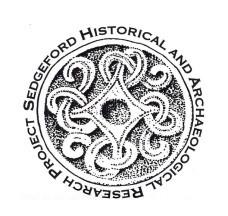 Chair of AGM: Gareth Davies (at the request of Pam Bent, Acting Chair)NB The Code of Conduct, detailed below, applies to this Zoom meeting AGENDA By order of the Board of charity trusteesRichard HancoxActing SecretaryCode of Conduct for attending Zoom Meetings held by SHARP:This meeting will be recorded. It is everyone’s individual responsibility to ensure we have a safe and enjoyable place to discuss matters today. Please join us in avoiding derogatory language which includes language expressing ableism, racism, sexism, transphobia, homophobia, xenophobia, Islamophobia, and more. Use your real name instead of ‘my iPad’ to facilitate discussion.If you are comfortable doing so, share your pronouns too.Be courteous, and don't interrupt the person speaking.Keep audio muted when you aren’t speaking. Use the chat/Q&A function to ask questions and engage in discussion or join us live by raising your hand. A member of the committee will invite you to unmute yourself and lower your hand to speak. You can also use nonverbal communication, such as waving, nodding, or giving a thumbs up (either physically or using the Zoom features). This will help make the meeting feel more engaging and personal. Not following the code of conduct or disrupting the meeting will result in removal from the meeting by a member of the committee. WelcomeGarethBackground to the meeting, including discussion of the 2009 and 2018 SHARP constitutionsRichardProposed Alteration to the Constitution.To consider and vote upon the following resolution: That the attached interim Constitution is adopted for SHARP (subject to Charity Commission approval). Followed by a vote by those eligible. NB Those eligible to formally vote on this AGM item are: Trustees, Committee Members, and the Season’s team (based on the 2018 constitution)SamElection of the Chair of Trustees.Pam Bent is retiring from their Officer role as Acting Chair, we have the following nomination for this role from Gareth Davies nominated by Richard Hancox, do we have a seconder? Followed by a vote by those eligible.RichardOutline of Sharp activity and achievements 2022/23 and to datePamSHARP Financial Report and Accounts, and Auditor’s report for 2022/23PamSHARP Plans for archaeology / post-excavation in 2023/24 and beyondEllieConsultation on becoming a Charitable Incorporated Organisation (CIO)RichardAppointment of charity Trustees and OfficersGarethPam Bent is retiring from their Officer role as Treasurer, we have the following nomination for this role from Sam Atkins nominated by Ellie Blakelock, do we have a seconder? Followed by a vote by those eligible.(See above list of applicant election addresses)Yvonne Bolton-Smith is retiring from their Officer role as Secretary, we have the following nomination for this role from Richard Hancox nominated by Steve Horn, do we have a seconder? Followed by a vote by those eligible.(See above list of applicant election addresses)Appointment of charity TrusteesGarethEllie Blakelock is standing down, but is eligible for re-election in this role and has been nominated by Sam Atkins, do we have a seconder? Followed by a vote by those eligible.(See above list of applicant election addresses)Yvonne Bolton-Smith is standing down, but is eligible for re-election in this role and has been nominated by Ann Smith, do we have a seconder? Followed by a vote by those eligible.(See above list of applicant election addresses)Terry Baxter is eligible for election in this role and has been nominated by Richard Hancox, do we have a seconder? Followed by a vote by those eligible.(See above list of applicant election addresses)Daniel Cockling is eligible for election in this role and has been nominated by Ellie Blakelock, do we have a seconder? Followed by a vote by those eligible.(See above list of applicant election addresses)Tiggy Harris is eligible for election in this role and has been nominated by Lucy Harris, do we have a seconder? Followed by a vote by those eligible.(See above list of applicant election addresses)Steve Horn is eligible for election in this role and has been nominated by Richard Hancox, do we have a seconder? Followed by a vote by those eligible.(See above list of applicant election addresses)Owen Morgan is eligible for election in this role and has been nominated by Richard Hancox, do we have a seconder? Followed by a vote by those eligible.(See above list of applicant election addresses)Appointment of other Committee MembersGarethAnn Smith is standing down but is eligible for re-election in this role and has been nominated by Anj Beckham, do we have a seconder? Followed by a vote by those eligible.(See above list of applicant election addresses)Andrea Beckham is standing down but is eligible for re-election in this role and has been nominated by Richard Hancox, do we have a seconder? Followed by a vote by those eligible.(See above list of applicant election addresses)Sophie Beckett is standing down but is eligible for re-election in this role and has been nominated by Hannah Gibbs, do we have a seconder? Followed by a vote by those eligible.(See above list of applicant election addresses)Hannah Gibbs is standing down but is eligible for re-election in this role and has been nominated by Sophie Beckett, do we have a seconder? Followed by a vote by those eligible.(See above list of applicant election addresses)Bill Howard is standing down but is eligible for re-election in this role and has been nominated by Ann Smith, do we have a seconder? Followed by a vote by those eligible.(See above list of applicant election addresses)Kali Saint is standing down but is eligible for re-election in this role and has been nominated by Owen Morgan, do we have a seconder? Followed by a vote by those eligible.(See above list of applicant election addresses)NB Further Member Nominations should be sent to the Secretary at Bookings@SHARP.org.uk by noon on Friday 14th July (see attached nomination form):See form here:Members’ proposed resolutionsNB Members’ Resolutions should be sent to the Secretary at Bookings@SHARP.org.uk by noon on Friday 14th July.Any Other BusinessTo deal with any matters at the meeting Vote of thanks to Pam Bent and Yvonne Bolton Smith. Pam is standing down as Acting Chair and long-standing Treasurer for SHARP as well as Trustee; and Yvonne Bolton-Smith is standing down from her role as Secretary of SHARP.Gareth / All